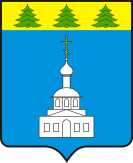 АДМИНИСТРАЦИЯ ЗНАМЕНСКОГО РАЙОНА ОРЛОВСКОЙ ОБЛАСТИПОСТАНОВЛЕНИЕ09 декабря 2022 года                                                                      № 467       с. ЗнаменскоеОб утверждении плана организации ярмарок на территории Знаменского района Орловской области на 2023 годРуководствуясь статьей  11 Федерального  закона № 381-ФЗ от 28 декабря 2009 года «Об основах государственного регулирования торговой деятельности в Российской Федерации», постановлением Правительства Орловской области  № 68 от 5 марта 2011 года «Об утверждении  Порядка организации деятельности ярмарок на территории Орловской области», с целью наиболее полного удовлетворения покупательского спроса населения Знаменского района в  2023 году Администрация Знаменского района Орловской областиПОСТАНОВЛЯЕТ: 1. Утвердить план организации  ярмарок на территории Знаменского района Орловской области  на 2023 год согласно приложению.2. Отделу экономики и трудовых ресурсов (И.Н. Выскребенцева) предоставить электронную версию настоящего постановления в отдел организационно- кадровой работы и делопроизводства (А.С. Борисенко) для размещения на официальном сайте Администрации Знаменского района Орловской области в сети Интернет. 3. Контроль за выполнением настоящего постановления оставляю за собой.Глава Знаменского района					С.В.СемочкинПриложение                      к постановлению Администрации Знаменского района Орловской области  от  «09»  декабря 2022 года № 467                                                 План организации ярмарок на территории Знаменского района Орловской области на 2023 год№Наименование ярмаркиВидярмарки по характеру деятельностиСпециализация      ярмарки по классам товаровСрок( период) проведения ярмаркиМесто проведения ярмаркиОрганизатор ярмаркиАдминистратор ярмарки1                2            3          4          5         6         7           81.Универсальнаяуниверсальнаяпродовольственные товары непродовольственные товарыежедневнос 8.00до 14. 00 кроме воскресенья Орловскаяобласть, Знаменский район,с. Знаменское, ул. КироваАдминистрацияЗнаменскогорайонаОрловскойобласти-2.Ярмарка выходного дняуниверсальнаясельскохозяйственная продукциявоскресеньес 8.00 до 14.00Орловскаяобласть, Знаменский район,с. Знаменское, ул. КироваАдминистрацияЗнаменскогорайонаОрловскойобласти-